Student Renewal Email –30 Day Reminder 4Audience: All expired SAA membersSubject: You’re Past Due!				Pre-Header: Your UFAA Membership ExpiredSender Email: ufalum@ufalumni.ufl.edu		Sender Name: The UF Alumni AssociationDear [Insert Name Here],Your UFAA membership expired on {expiration date]! Gators Renew! https://www.ufalumni.ufl.edu/join/students/?ac=MEMS6 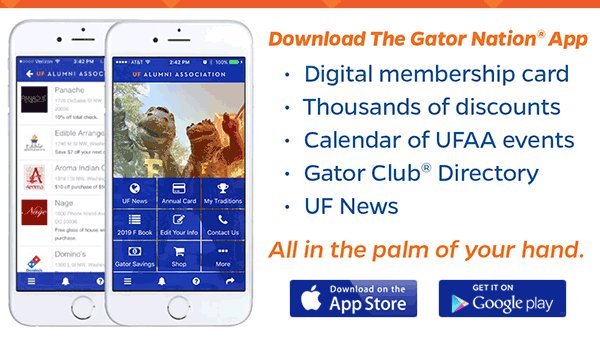 You no longer have access to these exclusive perks:BEAT T-Shirts: Student Members are eligible to wait in line for a chance to pick up BEAT T-Shirts prior to select home football games. (Supplies are limited!)Comfort Colors T-Shirt: It’s soft. It’s free. It’s yours if you renew. Tradition Keepers: Log your traditions on The Gator Nation® App and earn a medallion!Gator Savings: Over 200,000 discounts nationwide!Thank you and Go Gators!The UF Alumni AssociationDid you know? The price of a Life Membership for students is only $400. Once you graduate the price increases to $600 and then $800 four years after graduation. Upgrade today! https://www.ufalumni.ufl.edu/join/students/?ac=MEMS6